Katecheza dla dzieci trzyletnich:  ModlitwaPokażmy dziecku poniższy obrazek i zapytajmy:- Kogo przedstawia obrazek? (dziecko, dziewczynkę)- Co robi dziewczynka na obrazku? (modli się, klęczy, ma złożone ręce)Opowiedzmy dziecku o modlitwie. Modlitwa to rozmowa z Bogiem. Najczęściej modlimy się rano, gdy wstajemy i wieczorem przed snem. Możemy modlić się o dowolnej porze dnia. Ważne abyśmy chcieli spotkać się z Bogiem. Możemy stać lub klęczeć, ręce mamy złożone. Możemy powtarzać słowa modlitwy lub opowiedzieć Panu Bogu co nam się przydarzyło, poprosic o coś ważnego, podziekowac za coś dobrego lub przeprosić gdy zrobiliśmy coś niewłaściwego.Nauczymy dziecko wykonywać poprawnie znak krzyża. 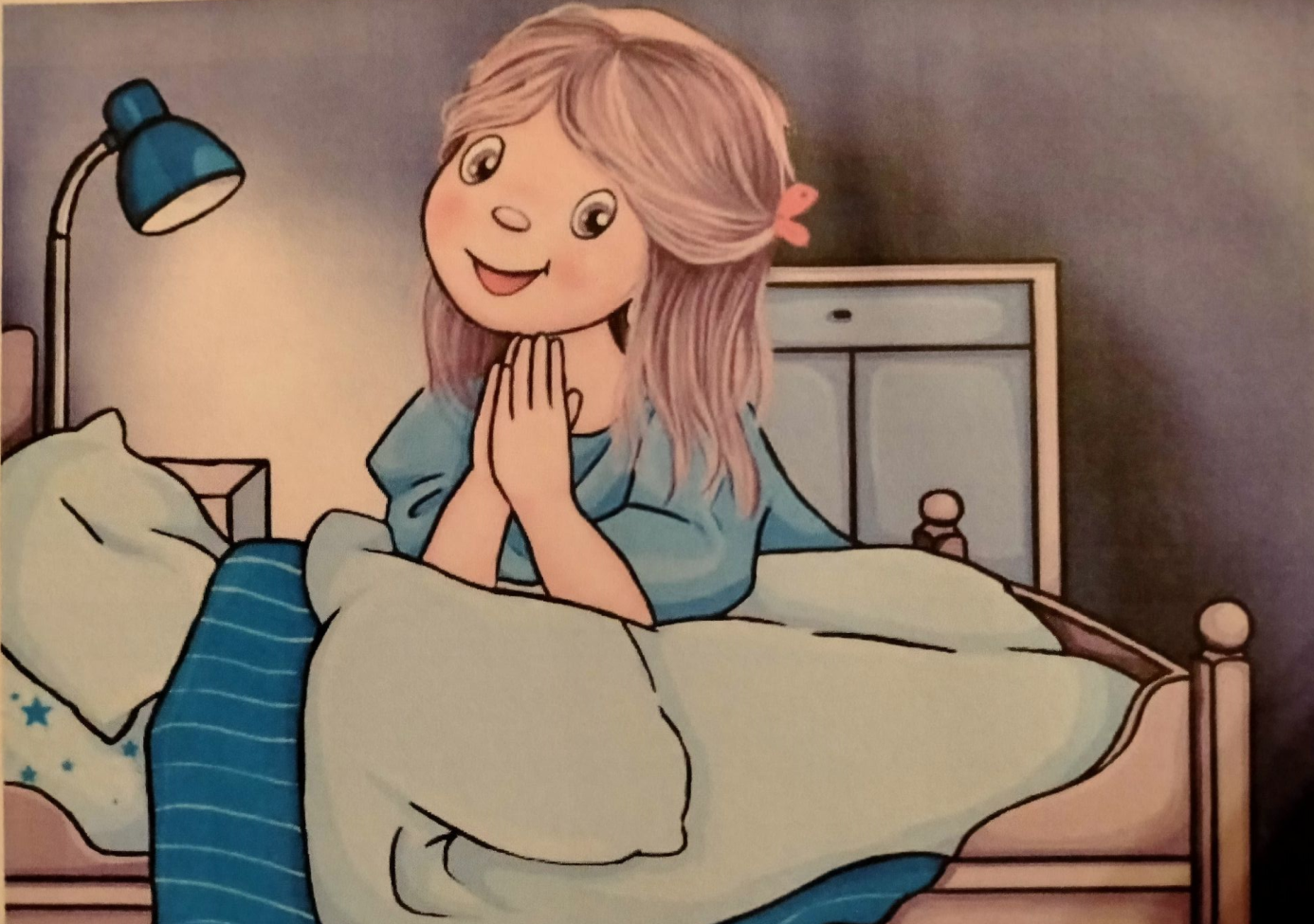 